GPS - 300N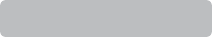 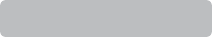 Controleer voor gebruik alstublieft of alle onderstaande onderdelen in de verpakking geleverd zijn.Deze twee uitsparingen horen aan de linker- en rechterzijde van de houder(bracket).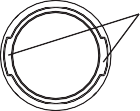 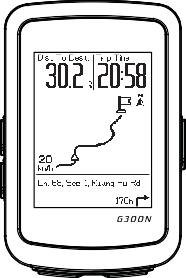 Rubber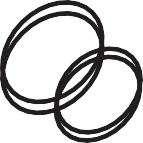 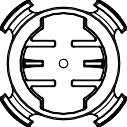 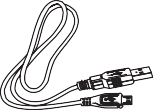 GPS - 300NHouder	Micro USB Kabel	Rubber straps x4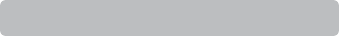 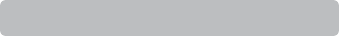 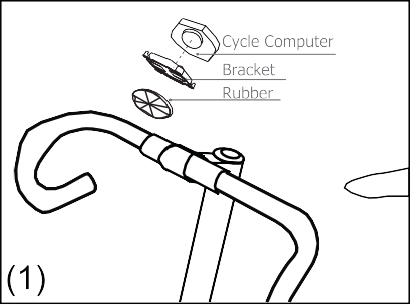 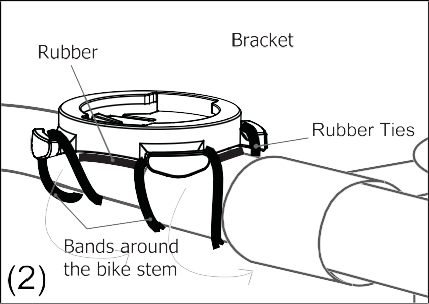 Monteer het bracketrubber tussen het stuur en de houder, en bevestig met de rubber straps.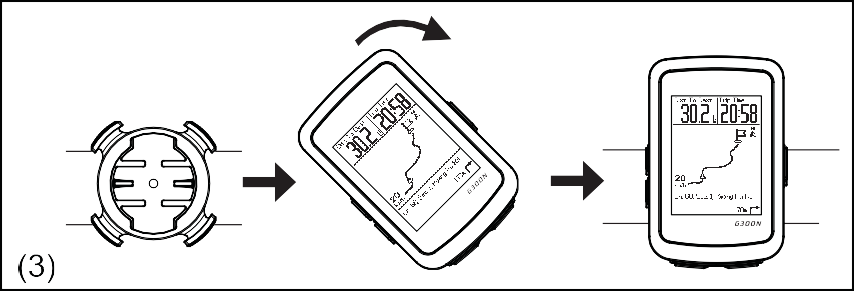 Plaats de GPS fietscomputer in de houder en bevestig door deze rechtsom te draaien.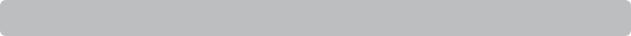 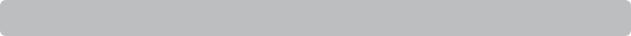 Omhoog knopOmlaag knop GPS IndicatorPause / Return knopAan/uit-knop / AchtergrondverlichtingBatterij Indicator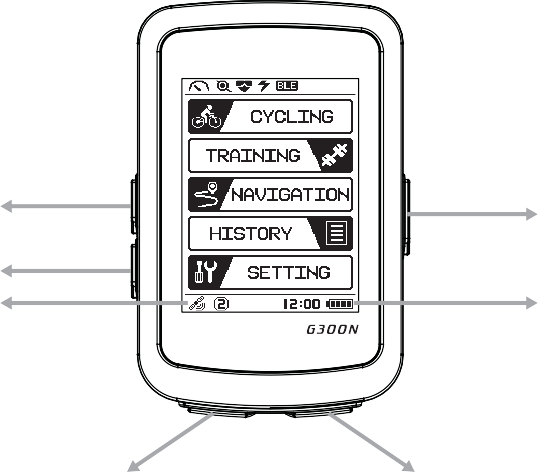 Opnemen / Select knop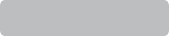 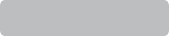 Zet de computer aan door de power knop 3 seconden ingedrukt te houden tot het bevestigingsgeluid klinkt.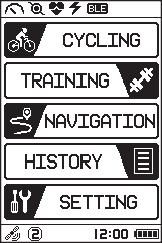 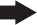 Auto slaapstand : Als er 6 minuten geen opname, geen snelheid, of geen knopbediening plaatsvindt, schakelt de computer automatisch uit i.v.m. batterijbesparing.Bij opname zonder snelheid of knopbediening, dan schakelt de computer automatisch uit na 1 uur i.v.m. batterijbesparing.Druk op de omhoog/omlaag knop om van modus te veranderen. Fietsen 	Fietsfuncties	Cadansfuncties	Hartslagmeting Powermeting	Totalen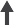 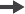 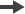 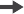 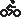 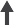 NOTE: Als de corresponderende sensoren gekoppeld zijn, verschijnen de Cadansmodus, Hartslagmodus, en Powermodus.De snelheid moet minimaal 8 seconden aangehouden worden voor AVG Kadans, AVG  HartslagMAX hartslag %, en AVG Power data.MAXMAX Training	FTP Test	Mijn Workout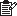 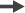 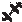 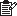 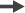   Navigatie	Bekijk	Verwijder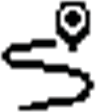 Bekijk : Selecteer track, druk omhoog/omlaag en daarna OK om te bekijken. 
Verwijder : Selecteer track, druk omhoog/omlaag en daarna OK om te verwijderen.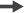 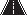 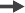 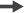 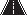   Geschiedenis	Bekijk	Verwijder	Verwijder alles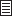  Instellingen	Profiel	 Sensor	Training	Algemeen	Hoogte BLE Connect	GPS Systeem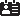 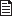 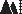 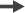 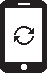 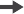 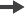 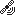 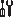 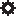 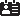 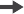 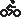 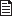 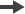 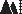 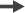 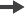 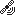 Instellingen	Trainingen	Gebruikerspagina	Pagina type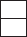 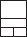 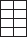 Druk op de omhoog/omlaag knop om een optie te selecteren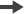 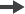 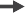 Instellingen	Algemeenl	Systeem	ContrastInstellingen	Hoogte	Locatie sync.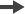 Druk kort op de aan/uit knop om achtergrondverlichting aan/uit te schakelen.Instellingen Sensor	Kies Sensor	Scan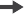 Instellingen 	Algemeen 	Systeem	Klok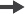 De tijd wordt automatisch aangepast bij ontvangst GPS signaal.Instellingen 	Algemeen	Systeem	ApparaatInstellingen Profiel	GebruikersprofielTijdens fietsmodus, druk op Opnemen.Als het displaycontrast verandert en de tekst vager wordt, is het tijd de batterij op te laden. Stel de computer niet bloot aan extreme hoge of lage temperaturen. Laat de computer niet voor langere tijd in fel zonlicht achter.Q1. Display is zwart of heel licht:Batterij vermogen is waarschijnlijk laag. Laad de batterij op.Q2. Display wordt donker of zwart:De unit is waarschijnlijk te heet. Leg de computer in de schaduw. Q3. De computer werkt traag of is verstoord:De unit is te koud. Leg de computer op een warmere plaats(kamer temperatuur) Q4. Data in display varieert heel erg:Bekijk of er in de omgeving een veroorzaker is van elektromagnetische straling en fiets weg van deze bron.Q5. Data in het display licht vertraagd op:Dit kan veroorzaakt worden door een te lage temperatuur, en zal beter worden als de temperatuur stijgt.Q6. Huidige snelheid verschijnt niet:Dit kan veroorzaakt worden door het volgende:a. Snelheidsignaal van de GPS: GPS signaal is zwak, zorg dat GPS ontvangst aanstaat en ga buiten naar een open plek zonder GPS afleidersb. Snelheidsignaal van de sensor: De afstand en positie is misschien niet correct. Lees de sensor handleiding en stel correct af. Q7. Hoogte lijkt incorrect:Ga naar instellingen/hoogte voor meer accurate data.Voor dit product geldt een garantie van 2 jaar, welke start op de dag van aankoop. Het product is gegarandeerd vrij van defecten in materiaal en afwerking voor 2 jaar na de dag van fabricage.Deze garantie dekt geen beschadigingen door verkeerd gebruik, misbruik, of ongelukken, gevallen van breuk, nalatigheid, verwaarlozing of verkeerd onderhoud. De garantie vervalt als reparaties zijn uitgevoerd door een niet geautoriseerde servicereparateur.De garantie hier beschreven komt uitdrukkelijk in de plaats van alle andere garanties, inclusief impliciete garantie van verkoopbaarheid en/of gebruikersdoel. In geen geval is de fabrikant aansprakelijk voor schades, direct of per ongeluk, consequentie of uitzondering, voortkomend uit, of gerelateerd aan gebruik van het product, zoals beschreven in deze handleiding.  Gedurende de garantieperiode(2 jaar) zal het product kosteloos worden gerepareerd of vervangen.Lees alstublieft de volgende informatie alvorens u de GPS computer gaat gebruiken.Gebruik de GPS computer nooit in combinatie met andere medische / elektronische implantaten en apparaten (zeker niet i.c.m. hart pacemakers, EKG equipment, TENS equipment, cardio-puls machines en pacemaker).Als u ernstig ziek bent of zwanger, raadpleeg dan uw arts voordat u een GPS computer gebruikt.Houd dit apparaat buiten bereik van kinderen.Zoals met veel elektronisch ontvangende apparaten, kan er door verstorende straling een onderbreking in ontvangst ontstaan, waardoor tijdelijk onjuiste data op het scherm wordt afgelezen.  Voorkom gebruik van de GPS computer in de buurt van overduidelijke onderbrekingsbronnen. Zoals hoogspanningskabels, airconditioning motor units, fluorescerend licht, polshorloges, mobiele telefoons en computers.Download “Ride for Life” van Google play of APP Store.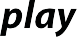 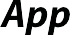 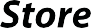 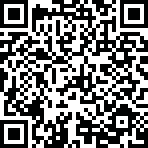 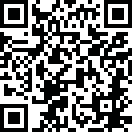 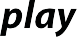 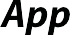 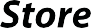 Open de APP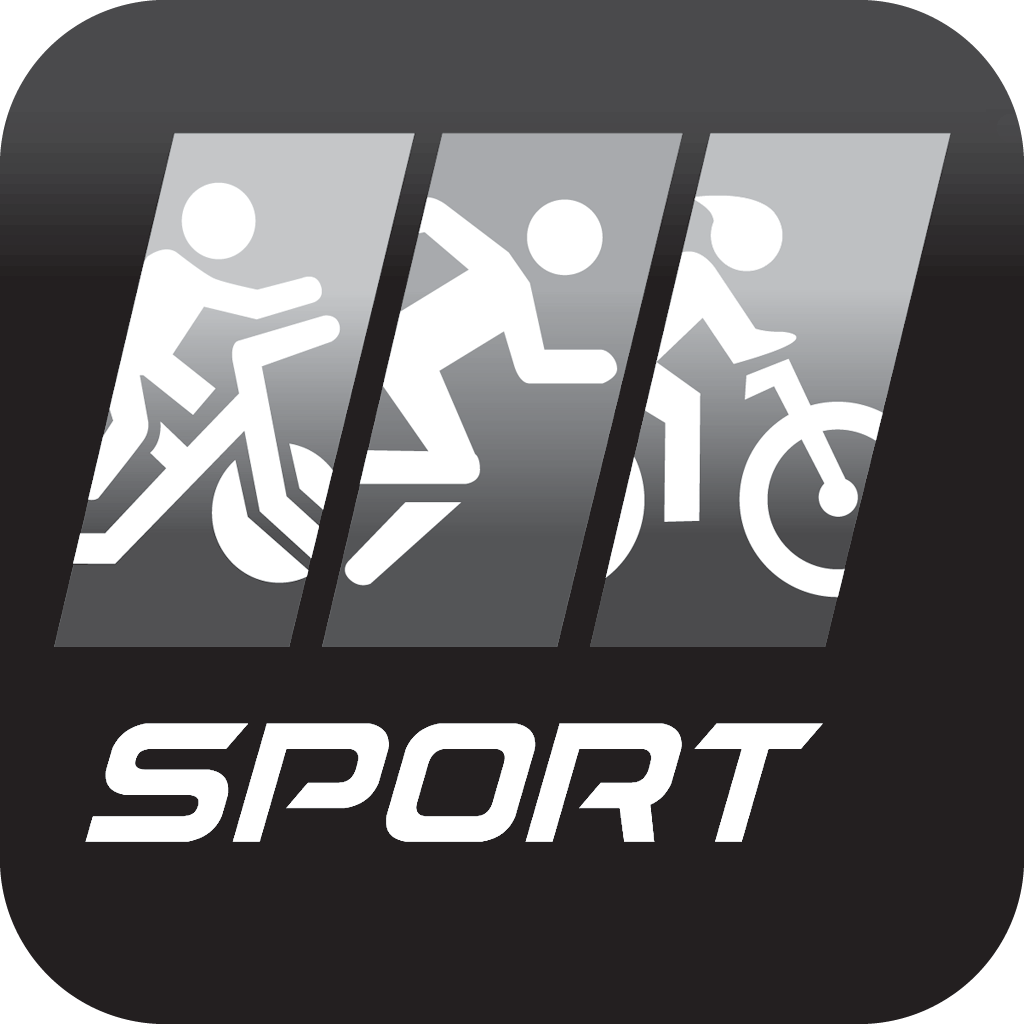 Ga naar INSTELLING en daarna naar de pagina display BLE VERBINDEN, onderstaand ID zal verschijnen.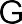 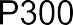 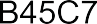 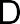 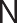 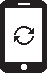 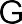 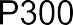 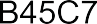 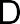 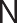 Zoek op de smartphone hetzelfde ID nummer wat zichtbaar is op de GPS computer.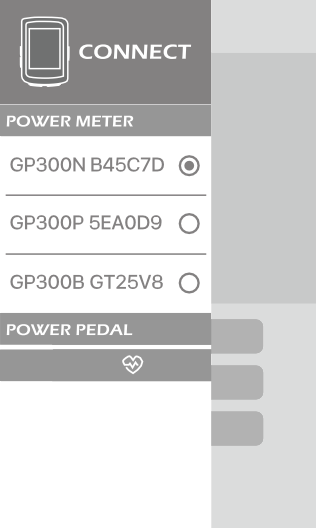 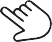 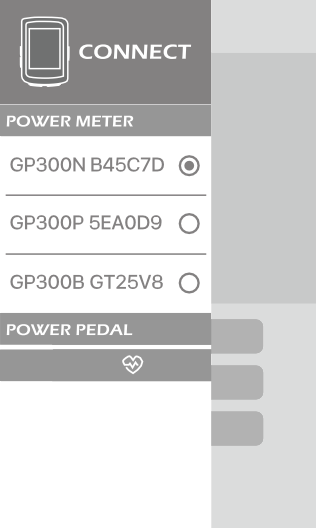 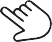 Druk op ONTVANG DATA, druk daarna nogmaals op de groene ONTVANG DATA knop. Nieuwe data files zullen ontvangen worden, en een lijst met al ontvangen data van wat al opgenomen was, wordt zichtbaar.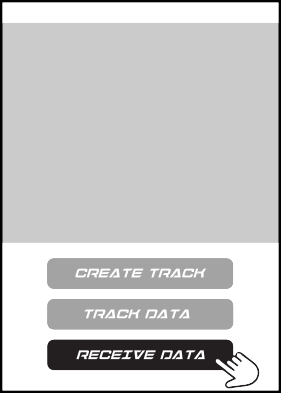 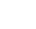 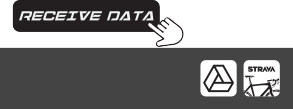 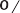 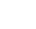 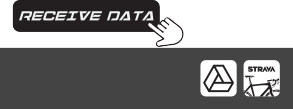 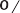 Als je de files wilt uploaden naar Strava, druk dan op de gewenste file en daarna op het Strava icoon rechtsonder.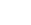 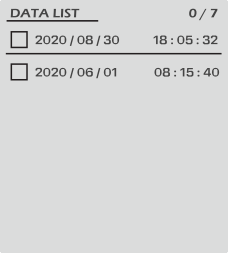 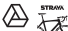 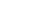 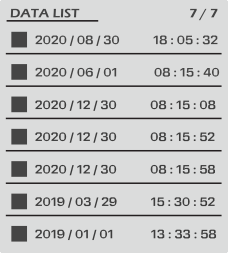 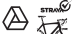 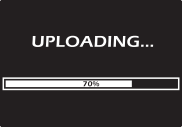 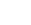 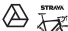 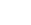 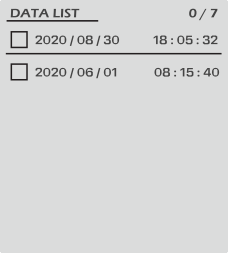 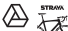 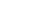 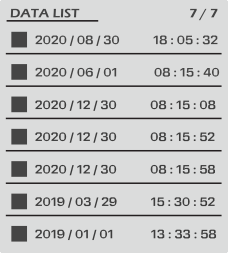 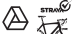 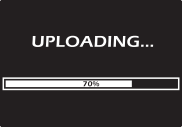 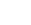 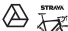 Als alle stappen doorlopen zijn, log dan eerst in op Strava. Er verschijnt een klein groene check in het Strava icon. Druk daarna op VERZENDEN. Het uploaden zal starten en de data wordt automatisch verwijderd na het uploaden.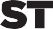 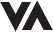 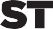 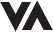 Tijd   : 99 (hour): 59 (minute): 59 (Second)Snelheid		: 0〜99.9KM/0~62.4 MileRitafstand	: 0~9999.99 KM / 0~6249.99 MileOdometer		: 0~999999 KM/ 0~624999 MileCadans		: 0~999 RPMHartslag		: 30~240 BPMPower		: 0~999 WATTHuidige stijging	: -99~99GEM/MAX Stijging	: 0~99HGTE Daling 	: 0~30479 M/0~99999 FTTotale hoogte	: 0~304799M/0~999999 FTMaximum hoogte 	: 0~3999 M / 0~9999 FTHuidige hoogte	: -699~3999M /-999~9999FT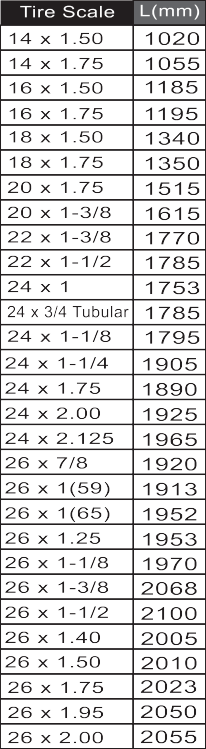 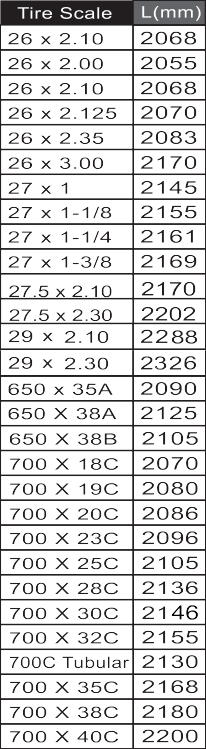 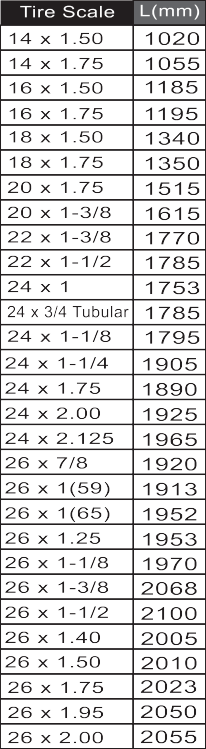 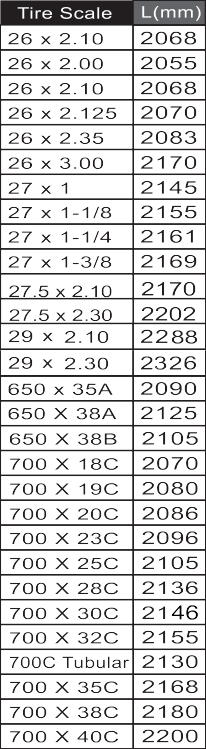 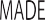 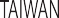 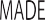 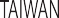 ComputerOperating temperatuur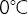 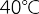 Opslag temperatuur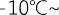 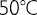 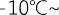 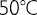 Gewicht65.2gMaat89mm x 59.2mm x 20.4mmBatterijOplaadbare batterijLevensduur(zonder verlichting)20uWaterbestendigheidIPX6TransmissieBluetooth Low Energy